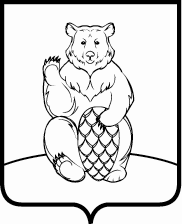 СОВЕТ ДЕПУТАТОВПОСЕЛЕНИЯ МИХАЙЛОВО-ЯРЦЕВСКОЕ В ГОРОДЕ МОСКВЕР Е Ш Е Н И Е 26 августа 2020г.								                        №3/11 Об утверждении размеровнадбавки за классный чинлицам, замещающим должностимуниципальной службы в администрациипоселения Михайлово-Ярцевское  В связи с принятием решения Совета депутатов поселения Михайлово-Ярцевское от 20.08.2020 № 6/10 «Об утверждении Положения об оплате труда и дополнительных гарантиях лиц, замещающих должности муниципальной службы  в администрации поселения Михайлово-Ярцевское в городе Москве», руководствуясь Уставом поселения Михайлово-Ярцевское,СОВЕТ ДЕПУТАТОВ ПОСЕЛЕНИЯ МИХАЙЛОВО-ЯРЦЕВСКОЕ В ГОРОДЕ МОСКВЕРЕШИЛ:1. Утвердить с 20 августа 2020 г. размеры надбавок за классный чин лицам, замещающим должности муниципальной службы, в администрации поселения Михайлово-Ярцевское в следующих размерах:2. Опубликовать настоящее решение на официальном сайте администрации поселения Михайлово-Ярцевское в информационно-телекоммуникационной сети «Интернет».    3. Контроль за исполнением настоящего решения возложить на главу поселения Михайлово-Ярцевское Г.К. Загорского. Глава поселения                                                                       Г.К.ЗагорскийКлассный чинРазмер надбавки, рублейДействительный муниципальный советник города Москвы 1-го класса9 770Действительный муниципальный советник города Москвы 2-го класса9 160Действительный муниципальный советник города Москвы 3-го класса8 120Муниципальный советник города Москвы 1-го класса7 060Муниципальный советник города Москвы 2-го класса5 190Муниципальный советник города Москвы 3-го класса4 770Советник муниципальной службы в городе Москве 1-го класса4 330Советник муниципальной службы в городе Москве 2-го класса3 890Советник муниципальной службы в городе Москве 3-го класса3 470Референт муниципальной службы в городе Москве 1-го класса3 260Референт муниципальной службы в городе Москве 2-го класса2 820Референт муниципальной службы в городе Москве 3-го класса2 600Секретарь муниципальной службы в городе Москве 1-го класса2 180Секретарь муниципальной службы в городе Москве 2-го класса1 960Секретарь муниципальной службы в городе Москве 3-го класса1 740